Администрация  муниципального образования«Жигаловский район»ПОСТАНОВЛЕНИЕ“ декабря . №359Об утверждении порядков распределения субвенций, предоставляемых бюджету муниципального образования «Жигаловский район» из бюджета Иркутской области на обеспечение государственных гарантий реализации прав на получение общедоступного и бесплатного дошкольного, начального общего, основного общего, среднего общего образования между муниципальными образовательными организациями (учреждениями), подведомственными Управлению образования администрации муниципального образования «Жигаловский район», реализующими программы начального общего, основного общего, среднего общего образования, обеспечение дополнительного образования детей и реализующими программы дошкольного образования в 2015-2017г.г. В целях обеспечения эффективного расходования бюджетных средств, руководствуясь Федеральным законом Российской Федерации от 29.12.2012 года №273-ФЗ «Об образовании в Российской Федерации», статьей 31 Устава муниципального образования «Жигаловский район»,ПОСТАНОВЛЯЮ:1. Утвердить:1.1. Порядок распределения субвенции, предоставляемой бюджету муниципального образования «Жигаловский район» из бюджета Иркутской области на обеспечение государственных гарантий реализации прав на получение общедоступного и бесплатного дошкольного, начального общего, основного общего, среднего общего образования между муниципальными образовательными организациями (учреждениями), подведомственными Управлению образования администрации муниципального образования «Жигаловский район», реализующими программы начального общего, основного общего, среднего общего образования, обеспечение дополнительного образования детей» в 2015-.г. (прилагается).1.2. Порядок распределения субвенции, предоставляемой бюджету муниципального образования «Жигаловский район» Иркутской области из бюджета Иркутской области на обеспечение государственных гарантий реализации прав на получение общедоступного и бесплатного дошкольного образования между муниципальными образовательными организациями (учреждениями), подведомственными Управлению образования администрации муниципального образования «Жигаловский район» реализующими программы дошкольного образования в 2015-2017г.г. (прилагается)2. Контроль за исполнением настоящего постановления возложить на начальника Управления образования муниципального образования « Жигаловский район» А.Н. Лябина. 3. Опубликовать настоящее постановление в газете «Ленская новь» и разместить на официальном сайте муниципального образования «Жигаловский район» в информационно-телекоммуникационной сети «Интернет».Мэр муниципального образования«Жигаловский район»                                                                                               И.Н. Федоровский                                                                        Приложение № 1к постановлению администрации                                                                                             муниципального образования «Жигаловский район» от «25» декабря 2014г. №359Порядок распределениясубвенции предоставляемой бюджету муниципального образования «Жигаловский район» из бюджета Иркутской области на обеспечение государственных гарантий реализации прав на получение общедоступного и бесплатного дошкольного, начального общего, основного общего, среднего общего образования между муниципальными образовательными организациями (учреждениями), подведомственными Управлению образования администрации муниципального образования «Жигаловский район», реализующими программы начального общего, основного общего, среднего общего образования, обеспечение дополнительного образования детей» в 2015-2017г.г.1. Настоящий Порядок определяет правила распределения субвенции, предоставляемой бюджету муниципального образования «Жигаловский район» из бюджета Иркутской области на обеспечение государственных гарантий реализации прав на получение общедоступного и бесплатного дошкольного, начального общего, основного общего, среднего общего образования между муниципальными образовательными организациями (учреждениями), подведомственными Управлению образования администрации  муниципального образования « Жигаловский район», реализующими программы начального общего, основного общего, среднего общего образования, обеспечение дополнительного образования детей. (далее соответственно - субвенции, учреждения образования).2. Размер субвенции учреждениям образования определяется исходя из  муниципальных нормативов обеспечения государственных гарантий реализации прав на получение общедоступного и бесплатного дошкольного, начального общего, основного общего, среднего общего образования в учреждениях образования, реализующих программы начального общего, основного общего, среднего общего образования, обеспечения дополнительного образования, включающих расходы на оплату труда и учебные расходы (за исключением расходов на содержание зданий и оплату коммунальных услуг (далее - нормативы), и численности обучающихся в учреждении образования в соответствие с формой государственной статистической отчетности № ОШ-1 «Сведения об учреждении, реализующем программы общего образования»,  на очередной финансовый год и плановый период.3. Размер субвенции учреждениям образования на очередной финансовый год и плановый период (So) определяется по следующей формуле:		          jSo = ∑N oj* Ч ojгде: N oj - размер норматива по j-му виду программы начального общего, основного общего, среднего общего образования в расчете на одного обучающегося на очередной финансовый год и плановый период;Ч oj - численность обучающихся в муниципальных образовательных организациях, реализующих  j-ый вид программы на очередной финансовый год и плановый период.4. В случае если сумма субвенции, предоставляемая бюджету муниципального образования «Жигаловский район» из бюджета Иркутской области ниже общей суммы субвенции по учреждениям образования, рассчитанной исходя из муниципальных нормативов, то при распределении субвенция на учебные расходы выделяется в полном объеме, для субвенции на оплату труда применяется понижающий коэффициент.Начальник Управления образования муниципального образования  « Жигаловский район»			                     А.Н. Лябин                                                                        Приложение №2 к постановлению администрации муниципального образования «Жигаловский район» от «25» декабря . №359 Порядокраспределения субвенции, предоставляемой бюджету муниципального образования «Жигаловский район» Иркутской области из бюджета Иркутской области на обеспечение государственных гарантий реализации прав на получение общедоступного и бесплатного дошкольного образования между муниципальными образовательными организациями (учреждениями), подведомственными Управлению образования администрации муниципального образования «Жигаловский район» реализующими программы дошкольного образования в 2015-2017г.г.            1. Настоящий Порядок определяет правила распределения субвенции, предоставляемой бюджету муниципального образования «Жигаловский район» из бюджета Иркутской области на обеспечение государственных гарантий реализации прав на получение общедоступного и бесплатного дошкольного образования между муниципальными образовательными организациями (учреждениями), подведомственными Управлению образования администрации муниципального образования «Жигаловский район» реализующими программы дошкольного образования. (далее соответственно - субвенции, учреждения).2. Размер субвенции учреждениям определяется исходя из муниципальных нормативов обеспечения государственных гарантий реализации прав на получение общедоступного и бесплатного дошкольного образования, реализующих программы дошкольного образования, включающих расходы на оплату труда и учебные расходы (за исключением расходов на содержание зданий и оплату коммунальных услуг), прогнозируемого количества групп в учреждениях  и численности воспитанников на очередной финансовый год и плановый период.3. Размер субвенции учреждениям на очередной финансовый год и плановый период      (S d) определяется по следующей формуле:                     jS d= ∑(Ndзпj* Gdj) +( Ndjуч*Чj)где:Ndзпj - размер муниципального норматива по j-му виду программы дошкольного образования  в расчете на 1 группу на  оплату труда на очередной финансовый год и плановый период;             Gdj  -  количество групп в учреждении реализующем j-ый вид программы дошкольного образования на очередной финансовый год и плановый период;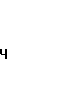               Ndjуч- размер норматива по j-му виду программы дошкольного образования  в расчете на 1 воспитанника на  учебные расходы на очередной финансовый год и плановый период;              Чj - прогнозируемая среднегодовая численность воспитанников в учреждении, реализующем j-ый вид программы дошкольного образования  на очередной финансовый год и плановый период.          4. В случае если сумма субвенции, предоставляемая бюджету муниципального образования «Жигаловский район» из бюджета Иркутской области ниже общей суммы субвенции по учреждениям, рассчитанной исходя из муниципальных нормативов, то при распределении субвенция на учебные расходы выделяется в полном объеме, для субвенции на оплату труда применяется понижающий коэффициент.Начальник управления образованиямуниципального образования  «Жигаловский район»                                                      А.Н. Лябин